Аннотация к учебно - дидактическому  пособию"МОЯ РОДИНА - ПЕРМСКИЙ КРАЙ"	Учебно – дидактическое пособие "МОЯ РОДИНА - ПЕРМСКИЙ КРАЙ" направлено на обогащение знаний дошкольников о Пермском крае. 	Цель: воспитание патриотических чувств у детей дошкольного возраста через ознакомление  дошкольников с Пермским краем. 	 Задачи:- развивать  интерес к родному краю;- обогащать знания  о достопримечательностях края,  его промышленности,  природно - экологических  особенностях;                                                                            - воспитывать чувство гордости за достижения земляков;- вызвать желание украшать и преобразовывать место проживания. - упражнять детей в составлении короткого рассказа на заданную тему, опираясь на картинки. - развивать память, логическое мышление, любознательность, проявлять инициативу.	Материал предназначен  как для индивидуального,  так и подгруппового использования.	Пособие состоит из набора тематических карточек:- карта Пермского края;- герб и флаг Пермского края;- гербы городов Пермского края;- достопримечательности городов;- продукция предприятий края;- деревья и животные Пермского края.	Занятия с использованием карточек можно использовать в работе как с младшими, так и старшими дошкольниками, в зависимости от решаемой задачи. Примеры  дидактических игрдля детей младшего и среднего дошкольного возраста.1. "Кто спрятался в лесу"Цель: знакомство детей с обитателями уральского леса.Материал: карточки с изображением леса   и лесных животных.Ход: животные "спрятались" в лесу (за карточкой "лес" расположены карточки с животными). Педагог загадывает загадку о животном. Если загадка отгадана, животное показывается детям.2. "Лесная  зарядка"Цель: развитие зрительной памяти, внимания. Активизация  словаря: высокий, ниже, самый низкий, названия животных.Ход: педагог: - Выходят звери по порядку на веселую зарядку, раз, два, три! Кто же вышел, посмотри! Дети называют животных по росту.Вариант игры.Дети разбирают карточки и встают с ними в соответствии с  ростом выбранного животного. Делают несколько упражнений по показу.3. "Кто у кого"Цель:  упражнение в  употреблении  существительных в родительном падеже единственного  ( множественного) числа.У зайчихи  - … (зайчонок, зайчата). У ежихи  - … (ежонок, ежата).
У медведицы  - … (медвежонок, медвежата).
У лисицы  - … (лисенок, лисята).
У белки  - … (бельчонок, бельчата).
У волчицы  - … (волчонок, волчата).
4. "Ласковое слово всем приятно"Цель:  упражнение в использовании уменьшительно - ласкательных слов. Воспитание эмоциональной отзывчивости.Материал: карточки с изображением животных, карточки "эмоции".Ход: педагог: - назови зайца (белку, медведя)  так, чтобы он улыбнулся!Примеры  дидактических игрдля детей старшего дошкольного возраста.1. «Скажи по - другому»Цель: образование притяжательных прилагательных.Лапа медведя  - ...(медвежья лапа)Глаза лисы - … (лисьи глаза).
Хвост зайца - … (заячий хвост).2. «Животные нашего края»Цель: закрепление знаний детей о животных нашего края. Развитие связной речи детей.Оборудование: карта - схема  с условными обозначениями: место обитания, питание, звук, внешний вид, детеныши.Ход игры.На столе раскладываются карточки изображениями вниз. Ребенок выбирает карточку с изображением животного, рассказывает о животном, в соответствии со схемой.3. «Красный сигнал»Цель: закрепление  знаний детей  о растениях и животных Пермского края,  занесенных в Красную книгу.Оборудование: Красный сигнал ( круг красного цвета 10*10см), карточки с изображением  животных.Ход игры:Дети выбирают из карточек всего растительного и животного мира Пермского края те растения и животных, которые в опасности, помещают их на красный сигнал и рассказывают о них.Как называется животное.Где обитает.Как выглядит.Чем питается.Что надо сделать людям, чтобы исключить это животное из Красной книги?4. «Достопримечательности города».Цель: закрепить знания детей об архитектурных сооружениях и памятниках  города.Материалы: карточка с гербом города, карточки с видами данного города. Ход:1 вариант: Детям предлагается рассмотреть иллюстрации с достопримечательностями города и отметить отличительные особенности. 2 вариант. "Мой родной город". Ребенок выбирает иллюстрацию с определенным видом города Березники,  не показывая детям, рассказывает о данном месте города. Дети угадывают.5. «Герб города»Цель: изучение гербов городов Пермского края.   Задачи: - закреплять  представления детей о гербе родного города. - - упражнять в умении выделять сходства и различия в гербах городов. Материалы: карточки с изображением герба городов Пермского края.Ход. Воспитатель дает задание детям: - найти отличия (между гербами двух городов);- найди похожие детали. За каждое различие дается фишка. 6. "Что умеет делать Пермский край"Цель: ознакомление детей с продукцией, выпускаемой на предприятиях Пермского края. Материал: карточки с изображением продукции. Карточки - гербы.Ход. Воспитатель раскладывает "продукцию", производимую на предприятиях края, предлагает ребенку выбрать карточку, рассказать, что на ней изображено. После поднимает герб города, в котором производят данный продукт.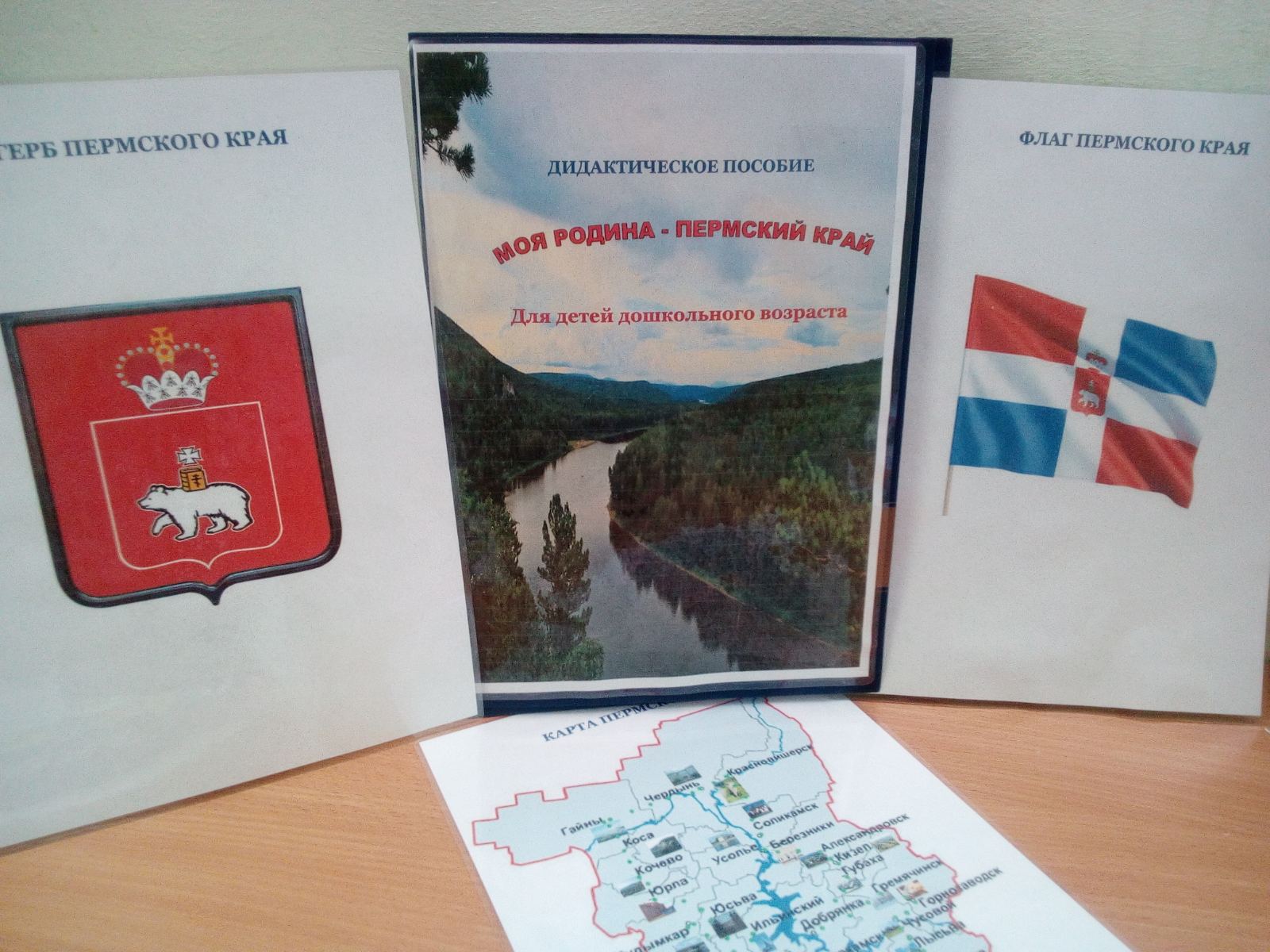 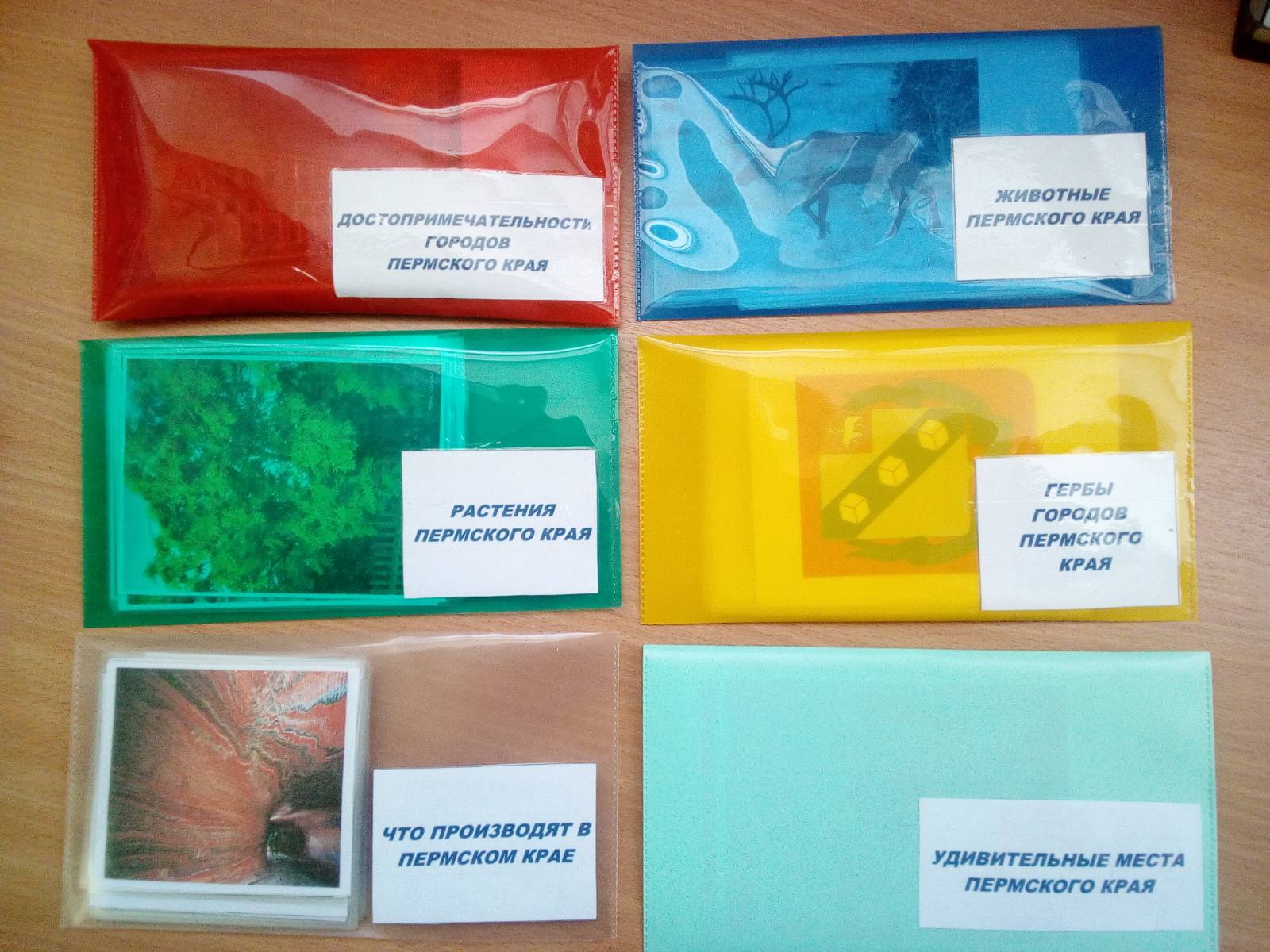 